Компанія з обмеженою відповідальністю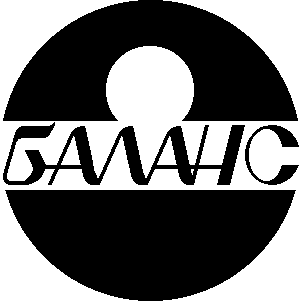 «Аудиторська фірма «БАЛАНС»код ЄДРПОУ 21451988АУДИТОРСЬКИЙ ВИСНОВОК (ЗВІТ НЕЗАЛЕЖНОГО АУДИТОРА)щодо фінансової звітності за рік, що закінчився 31 грудня 2016 рокуПУБЛІЧНОГО АКЦІОНЕРНОГО ТОВАРИСТВА«ВІДРАДНЕНСЬКЕ»Звіт щодо фінансової звітності	Ми провели аудит фінансової звітності Публічного акціонерного товариства «ВІДРАДНЕНСЬКЕ» (далі – Компанія), що додається, яка включає:Баланс (Звіт про фінансовий стан) станом на 31 грудня 2016 року,Звіт про фінансові результати (звіт про сукупний дохід),Звіт про рух грошових коштів,Звіт про власний капітал,за рік, що закінчився на зазначену дату, та примітки, що містять стислий виклад суттєвих облікових політик та інші пояснення.Перевірена фінансова звітність підготовлено у відповідності до Міжнародних стандартів контролю якості, аудиту, огляду, іншого надання впевненості та супутніх послуг, зокрема Міжнародних стандартів аудиту 700 «Формулювання думки та надання звіту щодо фінансової звітності», 705 «Модифікації думки у звіті незалежного аудитора», 706 «Пояснювальні параграфи та параграфи з інших питань у звіті незалежного аудитора», МСА 720 «Відповідальність аудитора щодо іншої інформації в документах, що містять перевірену аудитором фінансову звітність», МСА 240 «Відповідальність аудитора, що стосується шахрайства, при аудиті фінансової звітності» та Положення про розкриття інформації емітентами цінних паперів затверджені Рішенням НКЦПФР 03.12.2013р. №2826, зареєстровано в Міністерстві юстиції України 24.12.2013р. №2180/24712).Під час аудиторської перевірки було проаналізовано положення облікової політики Компанії, розглянуто застосовані керівництвом Компанії принципи оцінки та класифікації статей балансу, принципи визначення розміру активів та зобов’язань, принципи визначення власного капіталу, його структури та призначення, принципи використання та розподілу прибутку та звітність в цілому.Відповідальність управлінського персоналу за фінансову звітністьУправлінський персонал несе відповідальність за складання та достовірне представлення цієї фінансової звітності відповідно до вимог Міжнародних стандартів бухгалтерського обліку (далі - МСБО), Міжнародних стандартів фінансової звітності (далі - МСФЗ), облікової політики Компанії на підставі даних бухгалтерського обліку з урахуванням коригуючих проводок.Відповідальність аудитораНашою відповідальністю є висловлення думки щодо цієї фінансової звітності на основі результатів проведеного нами аудиту. Ми провели аудит у відповідності до Міжнародних стандартів аудиту. Ці стандарти вимагають від нас дотримання відповідних етичних вимог, а також планування й виконання аудиту для отримання достатньої впевненості, що фінансова звітність не містить суттєвих викривлень. Аудит передбачає виконання аудиторських процедур для отримання аудиторських доказів стосовно сум та розкриття у фінансовій звітності. Вибір процедур залежить від судження аудитора, включаючи оцінку ризиків суттєвих викривлень фінансової звітності внаслідок шахрайства або помилки. Виконуючи оцінку цих ризиків, аудитор розглядає заходи внутрішнього контролю, що стосуються складання та достовірного подання Компанією фінансової звітності, з метою розробки аудиторських процедур, які відповідають обставинам, а не з метою висловлення думки щодо ефективності внутрішнього контролю Підприємства. Аудит включає також оцінку відповідності використаних облікових політик, прийнятність облікових оцінок, використаних управлінським персоналом, та оцінку загального представлення фінансової звітності.Ми вважаємо, що отримали достатні та прийнятні аудиторські докази для висловлення модифікованої аудиторської думки.Основні відомості про Компанію.Попередником ПАТ «ВІДРАДНЕНСЬКЕ» був Птахорадгосп «ВІДРАДНЕНСЬКИЙ», який було засновано у 1965 році як структурний підрозділ комбінату «Запоріжсталь». ВАТ «ВІДРАДНЕНСЬКЕ» засноване, згідно з наказом ЗРВ ФДМУ від 13.12.1996 року № 1864 шляхом перетворення державного Птахорадгоспу «ВІДРАДНЕНСЬКИЙ» у ВАТ. Відповідно до вимог Закону України «Про акціонерні товариства» та рішення зборів акціонерів ВАТ «ВІДРАДНЕНСЬКЕ» (Протокол № 7 від 07.04.2011 року) змінено назву на Публічне акціонерне товариство «ВІДРАДНЕНСЬКЕ».	Відповідно до Протоколу Загальних зборів акціонерів ПАТ «ВІДРАДНЕНСЬКЕ» № 8 від 19 грудня 2011 року була затверджена Нова редакція Статуту, дані зміни зареєстровано Запорізькою районною Державною адміністрацією Запорізької області 19.12.2011 року за № 10851050018000371.Основні відомості про аудиторську фірму та умови договоруПідстави для висловлення умовно – позитивної думки.Річна інвентаризація наявних необоротних активів, запасів, грошових коштів, дебіторської та кредиторської заборгованостей проводилася Компанією без участі аудиторів, оскільки ці дати передували укладанню Договору на проведення аудиту, в наслідок чого виникає обмеження в обсязі роботи аудитора. Однак, інвентаризацію виконувала інвентаризаційна комісія, якій ми висловлюємо довіру, згідно вимог МСА. Нами були виконані процедури, які обґрунтовують думку, що ці активи та зобов'язання наявні.У продовж відповідних переодів з моменту проведення дооцінки необоротних активів, не відбувалося зменшення капіталу у дооцінці на частку нарахованої амортизації, яка припадає на дооцінену вартість (не відбувалася рекласифікація власного капіталу). Достовірно визначити суму, на яку необхідно зменшити капітал у дооцінці, не можливо.Резерв сумнівних боргів Компанією за 2016 рік не переглядався і не змінювався. Аудитори зауважують, що забезпечення виплат персоналу (резерв відпусток), інші забезпечення Компанією не нараховуються.Висловлення умовно - позитивної думкиНа нашу думку, за винятком можливого впливу питань, про які йдеться у попередньому параграфі, фінансова звітність Публічного акціонерного товариства «ВІДРАДНЕНСЬКЕ», підготовлена станом на 31 грудня 2016 року та за рік, що закінчився на зазначену дату, достовірно в усіх суттєвих аспектах відображає фінансовий стан та результати діяльності Компанії за 2016 рік відповідно до Міжнародних стандартів фінансової звітності та чинного законодавства України. Фінансова звітність чітко та без будь-яких застережень відповідає суттєвим вимогам МСФЗ з врахуванням змін, внесених РМСБО станом на 01 січня 2016 року, дотримання яких забезпечує достовірне подання інформації в фінансовій звітності, а саме, доречної, достовірної, зіставної та зрозумілої інформації.Звіт про інші правові та регуляторні вимогиКомпанія дотримується вимог нормативно-правових актів Комісії, що регулюють порядок складання та розкриття інформації емітентами цінних паперів. Суттєвих невідповідностей між фінансовою звітністю, що підлягає аудиту, та іншою інформацією, що розкривається Компанією та подається до Комісії разом з фінансовою звітністю, аудиторська перевірка не виявила.Інформація щодо статутного капіталу та вартості чистих активів. Розмір статутного капіталу становить 6 909 900 (шість мільйонів дев’ятсот дев’ять тисяч дев’ятсот) гривень 00 копійок. Акції власної емісії станом на 31.12.2016р. розміщено повністю, викупу у 2016 році не відбувалося. Змін у складі акціонерів Компанії у 2016 році не відбувалося.Інформація щодо вартості чистих активів. За станом на 31.12.2016 року вартість чистих активів Компанії складає 74 226 тис. грн. (станом на 31.12.2015р. 79 003 тис. грн.). Вартість чистих активів відповідає вимогам чинного цивільного законодавства, а саме частині третій статті 155 Цивільного кодексу України.Інформація про події, які відбулися протягом звітного періоду та можуть вплинути на фінансово – господарський стан емітента та призвести до значної зміни вартості його цінних паперів. Фінансово – господарська діяльність Компанії у 2016 році була збитковою, збиток за рік склав 3 801 тис. грн. Основними чинниками, які вплинули на фінансовий результат Компанії є зменшення ринкової вартості виробленої продукції (яйце товарне) та збільшення вартості енергоносіїв і паливно-мастильних матеріалів.Ідентифікації та оцінки аудитором ризиків суттєвого викривлення фінансової звітності внаслідок шахрайства (МСА 240 "Відповідальність аудитора, що стосується шахрайства, при аудиті фінансової звітності"). Інформація, отримана в результаті аудиторських процедур, а саме ідентифікації та оцінки аудитором ризиків, не виявила суттєвого викривлення фінансової звітності Компанії за 2016 фінансовий рік, згідно вимог МСА 240.Інформація про викуп власних сертифікатів (корпоративних прав), стан виконання зобов'язань за борговими та іпотечними цінними паперами. Відповідність іпотечного покриття іпотечних облігацій даним реєстру іпотечного покриття відповідно до Закону України «Про іпотечні облігації». Забезпечення випуску цінних паперів відповідно до законодавства України (вид, розмір та опис забезпечення за цінними паперами). Компанія не має викуплених корпоративних прав станом на дату балансу та не здійснювала операції з викупу (наступного продажу) акцій власної емісії у звітному 2016 фінансовому році. У продовж 2016 року Компанія не здійснювала операції з іпотечними та борговими облігаціями, випуск цінних паперів, які вимагають відповідного забезпечення.Інформація щодо подій після дати складання фінансової звітності. З дати складання фінансової звітності за рік, що закінчився 31 грудня 2016 року до дати надання Аудиторського звіту незалежного аудитора (06.02.2017р.) суттєвих змін у господарській діяльності не спостерігається. Змін у складі учасників та посадових осіб не відбувалося.Аналіз показників фінансового стану. На підставі облікових даних, отриманих під час проведеної перевірки фінансових звітів за 2016 рік було здійснено Аналіз окремих показників фінансового стану Публічного акціонерного товариства «ВІДРАДНЕНСЬКЕ» станом на 31 грудня 2016 рокуВисновок: Розраховані показники фінансового стану Компанії свідчать про суттєве погіршення фінансового стану за рік, що закінчився 31 грудня 2016 року. За підсумками 2016 року Компанією отримано збиток в сумі 3 801 тис. грн. Не зважаючи на отримані збитки фінансовий стан на 31 грудня 2016 року можливо характеризувати як прийнятний, ліквідність та фінансову незалежність Компанії як середні, наявність власного капіталу для покриття збитків як достатню.« 06 » лютого 2017 рокуПРИМІТКИщодо фінансової звітності за рік, що закінчився 31 грудня 2016 рокуПублічного акціонерного товариства«ВІДРАДНЕНСЬКЕ»Примітка 1. Інформація про Компанію.	Попередником ПАТ «ВІДРАДНЕНСЬКЕ» був Птахорадгосп «ВІДРАДНЕНСЬКИЙ», який було засновано у 1965 році як структурний підрозділ комбінату «Запоріжсталь». ВАТ «ВІДРАДНЕНСЬКЕ» засноване згідно з наказом ЗРВ ФДМУ від 13.12.1996 року № 1864 шляхом перетворення державного Птахорадгоспу «ВІДРАДНЕНСЬКИЙ» у ВАТ. Відповідно до вимог Закону України «Про акціонерні товариства» та рішення зборів акціонерів ВАТ «ВІДРАДНЕНСЬКЕ» (Протокол № 7 від 07.04.2011р.) змінено назву на Публічне акціонерне товариство «ВІДРАДНЕНСЬКЕ».	Відповідно до Протоколу Загальних зборів акціонерів ПАТ «ВІДРАДНЕНСЬКЕ» № 8 від 19 грудня 2011 року була затверджена Нова редакція Статуту, дані зміни зареєстровано Запорізькою районною Державною адміністрацією Запорізької області 19.12.2011 року за № 10851050018000371.Загальна інформація.Код ЄДРПОУ: 00852186Місцезнаходження: 70406, Запорізька обл., Запорізький район, селище Відрадне, вул. Перемоги, будинок 3Видами економічної діяльності:Розмір статутного капіталу: 6 909 900 (шість мільйонів дев’ятсот дев’ять тисяч дев’ятсот) гривень 00 копійок, розподілений на 27 639 600 (двадцять сім мільйонів шістсот тридцять дев’ять тисяч шістсот) штук простих іменних акцій номінальною вартістю 0,25 (двадцять п’ять) копійок кожна.Учасники Компанії: відповідно до останнього Реєстру власників іменних цінних паперів від 10.10.2016р. вих.№121032зв до складу акціонерів станом на 05.10.2016р. входять:У статутному капіталі державна часка відсутня, посадові особи Компанії володіють незначною часткою акцій емітента (140 580 штук акцій, що становить 0,5086%). Протягом звітного періоду викуп власних акцій не проводився, емісія та розміщення цільових облігацій, виконання зобов'язання за якими здійснюється шляхом передачі об'єкту (частки об'єкту) житлового будівництва не проводилася, гарантії третьої особи за випусками боргових цінних паперів відсутні.Компанія не входить до будь-яких об'єднань підприємств, відокремлених підрозділів (філій та представництв) не має. Господарська діяльність, яку здійснювала Компанія у продовж 2016 року, не вимагала отримання будь яких ліцензій. Остання інформація про фінансову звітність до Національної комісії з цінних паперів та фондового ринку України подавалася станом на 31.12.2015 року. Річну інформацію емітента цінних паперів (розкриття повного тексту річної інформації) за 2015 рік розміщено 15.04.2016р. на сторінці в мережі інтернет www.otradnoe.pat.ua (повідомлення про розкриття інформації на фондовому ринку опубліковано в щоденному офіційному виданні НКЦПФР «Відомості Національної комісії з цінних паперів та фондового ринку» №76 (2330) від 20.04.2016р.Примітка 2. Загальні основи фінансової звітності.Достовірне подання та відповідність МСФЗ. Фінансова звітність Компанії є фінансовою звітністю загального призначення, яка сформована з метою достовірно подання фінансового стану, фінансових результатів діяльності та грошових потоків Компанії для задоволення інформаційних потреб широкого кола користувачів при прийнятті ними економічних рішень.Концептуальною основою фінансової звітності Компанії за рік, що закінчився 31 грудня 2016 року, є Міжнародні стандарти фінансової звітності (МСФЗ), включаючи Міжнародні стандарти бухгалтерського обліку (МСБО) та Тлумачення (КТМФЗ, ПКТ), видані Радою з Міжнародних стандартів бухгалтерського обліку (РМСБО), в редакції чинній на 01 січня 2016 року, що офіційно оприлюдненні на веб-сайті Міністерства фінансів України.Перше застосування Міжнародних стандартів фінансової звітності. Компанія вперше застосувало МСФЗ для формування фінансової звітності за період, що закінчується 31 грудня 2012 року (перша фінансова звітність за МСФЗ), датою переходу на МСФЗ є 01 січня 2012 року.При формуванні фінансової звітності управлінський персонал Компанії керувався також вимогами національних законодавчих та нормативних актів щодо організації і ведення бухгалтерського обліку та складання фінансової звітності в Україні, які не протирічать вимогам МСФЗ.Припущення про безперервність діяльності. Фінансова звітність Компанії підготовлена виходячи з припущення безперервності діяльності, відповідно до якого реалізація активів і погашення зобов’язань відбувається в ході звичайної діяльності. Фінансова звітність не включає коригування, які необхідно було б провести в тому випадку, якби Компанія не могла продовжити подальше здійснення фінансово-господарської діяльності відповідно до принципів безперервності діяльності.Примітка 3. Основи для представлення звітності та залишки на початок періоду.Приведена фінансова звітність складена на підставі дійсних облікових даних Компанії за період, що закінчився 31 грудня 2016 року. Валюта подання звітності відповідає функціональній валюті, якою є національна валюта України – гривня, складена у тисячах гривень, округлених до цілих тисяч. Операції у валютах, відмінних від гривні, розглядаються як операції в іноземних валютах.Початкові залишки (станом на 31 грудня 2015 року) були підтверджені незалежним аудитором ТОВ «Аудиторська фірма «Акофінекспертсервіс» (Свідоцтво про включення до Реєстру аудиторських фірм та аудиторі № 2904, видане Рішенням Аудиторської палати України від 23.04.2002 р. № 109).Примітка 4. Суттєві принципи облікової політики. Облікові оцінки.Основні засоби та малоцінні необоротні матеріальні активи. Відповідно до обраної облікової політики амортизація необоротних активів нараховувалась наступними методами:- Земля не амортизується , обліковується за вартістю придбання;- Основні засоби прямолінійним методом;- Малоцінні необоротні матеріальні активи та інші необоротні активи прямолінійно виходячи зі строку їх корисного використання.Для відокремлення в складі основних засобів інших необоротних активів встановлено межу у розмірі до 1 500,00 грн. Ліквідаційна вартість для цілей амортизації не визначається у випадку, якщо вона є несуттєвою або неможливо визначити. На дату складання фінансової звітності необоротні активи визнаються за первісною вартістю. Встановлені принципи обліку основних засобів в усіх суттєвих аспектах не суперечать вимогам МСБО 16 «Основні засоби».Запаси. Відповідно до облікової політики, обраної Компанією, запаси визнаються активом, якщо існує імовірність того, що товариство отримає в майбутньому економічні вигоди, пов’язані з їх використанням, та їх вартість може бути достовірно визначена. Оцінка запасів при вибутті або передачі у виробництво відбувається за середньозваженою вартістю (сировина, готова продукція, незавершене виробництво, паливо, товари) та ідентифіковано (запасні частини та інші матеріали). Одиницею бухгалтерського обліку запасів є кожне окреме найменування. Запаси зі строком використання менше одного року, які супроводжують виробничий процес у продовж звітного періоду, обліковуються на рахунку 22 «Малоцінні та швидкозношувані предметиФінансові активи. Відповідно до обраної облікової політики фінансові активи класифіковано на:- поточні фінансові інвестиції у складі оборотних активів для продажу переоцінені по справедливій вартості з відображенням змін через прибуток або збиток;- довгострокові фінансові інвестиції у складі необоротних активів переоцінені по справедливій вартості з відображенням змін через прибуток або збиток;- фінансові інвестиції утримуванні до погашення;Оцінка фінансових активів. Професійне судження управлінського персоналу щодо визнання (невизнання) і оцінки фінансових активів в наданій фінансовій звітності Компанії за рік, що закінчився 31.12.2016 р., базується на нормах МСБО 32 «Фінансові інструменти: подання» та МСБО 39 «Фінансові інструменти: визнання та оцінка». Компанія визнає фінансовий актив або фінансове зобов'язання у балансі, коли і тільки коли воно стає стороною контрактних положень щодо фінансового інструмента. Операції з придбання або продажу фінансових інструментів визнаються із застосуванням обліку за датою розрахунку.Зменшення корисності активів. Відображення необоротних активів у фінансовій звітності Компанії відбувається с застосуванням МСБО 36 «Зменшення корисності активів». На дату складання фінансової звітності визнається наявність чинники, які впливають на зменшення вартості активів (зменшення ринкової вартості; старіння або фізичне пошкодження; негативні зміни в технологічному, ринковому, економічному та правовому середовищі; збільшення ринкових ставок процентів; перевищення балансової вартості активів над їх ринковою; суттєві зміни способу використання активу у продовж звітного періоду).Фінансові зобов’язання. Класифікація фінансових зобов’язань відбувається при первісному визнанні. Фінансові зобов’язання первісно визнаються за справедливою вартістю, збільшеною у випадку кредитів та позик на безпосередньо пов’язані з ними витрати.Фінансові зобов’язання Компанії включають торгову та іншу кредиторську заборгованість. Визнання зобов’язання припиняється якщо зобов’язання погашене, анульоване чи строк його дії скінчився.Резерви. Резерви визнаються при наявності юридичного або фактичного зобов’язання, яке виникнуло в результаті минулих подій, може бути достовірно визначено та існує ймовірність зменшення економічних вигід внаслідок його погашення. Сума створених резервів переглядається на кожну звітну дату з метою коригування до оптимальної оцінки.Витрати на створення резерву відображаються у Звіті про фінансові результати. Облікова політика стосовно визначення резервів в усіх суттєвих аспектах відповідає вимогам МСБО 37 «Забезпечення, непередбачені зобов’язання, непередбачені активи».Доходи. Доходи від реалізації активів Компанії визнаються в разі передачі ризиків і вигід, пов’язаних з правом власності на активи, сума доходу може бути достовірно визнана та є впевненість, що в результаті операції відбудеться збільшення економічних вигід. Доходи не визнаються в разі здійснення обміну подібними за призначенням активами, які мають однакову справедливу вартість.Доходи, які виникають в результаті використання активів Товариства іншими сторонами визнаються у вигляді процентів та дивідендів якщо ймовірне надходження економічних вигід та дохід може бути достовірно оцінений. Проценти та дивіденди відображаються у складі інших фінансових доходів Звіту про фінансові результати. Реалізація фінансових інвестицій відображається у складі інших доходів Звіту про фінансові результати.Облікова політика стосовно визначення доходів та їх класифікація в усіх суттєвих аспектах відповідає вимогам МСБО 18 «Дохід».Примітка 5. Розкриття інформації, що підтверджує активи Компанії представлені у фінансовій звітності.Нематеріальні активи. Первісна вартість, знос та залишкова вартість нематеріальних активів Компанії станом на 31.12.2015р. та на 31.12.2016р. за видами наведено в таблиці:Вибуття нематеріальних активів у 2016 фінансовому році не відбувалося, сума нарахованої амортизації за звітний період склала 7 тис. грн.Основні засоби. Власні основні засоби та МНМА Компанії станом на 31.12.2015 р. та на 31.12.2016р. є наступними:Переоцінка необоротних активів у 2016 році не проводилася. Інвентаризацію основних засобів та малоцінних необоротних матеріальних активів проведено відповідно до Наказу №131 від 07.12.2016р. за станом на 01.12.2016р. Річна інвентаризація наявних основних засобів проводилася Компанією без участі аудиторів, оскільки ці дати передували укладанню Договору на проведення аудиту. Однак, інвентаризацію виконувала інвентаризаційна комісія, якій ми висловлюємо довіру, згідно вимог МСА. Нами були виконані процедури, які обґрунтовують думку, що основні засоби наявні.Довгострокові біологічні активи. Власні основні засоби та МНМА Компанії станом на 31.12.2015 р. та на 31.12.2016р. є наступними:До складу інших поточних біологічних активів станом на 31.12.2016р. включено вартість продуктивного стада курей-несучок для отримання товарного яйця та вартість батьківського стада курей для отримання інкубаційного яйця, яке в подальшому використовується для виробництва добових курчат. За 2016 фінансовий рік Компанією нараховано амортизацію на довгострокові біологічні активи в сумі 4 981 тис. грн.Запаси. Станом на кінець звітного року та на 31.12.2015р. балансова вартість запасів Компанії у розрізі окремих груп є такою:У продовж 2016 фінансового року Компанія оцінювала поточні біологічні активи за вартістю придбання. Інвентаризацію запасів та бланків суворої звітності проведено відповідно до Наказу №№131 від 07.12.2016р. за станом на 01.12.2016р. Річна інвентаризація наявних виробничих запасів проводилася Компанією без участі аудиторів, оскільки ці дати передували укладанню Договору на проведення аудиту. Однак, інвентаризацію виконувала інвентаризаційна комісія, якій ми висловлюємо довіру, згідно вимог МСА. Нами були виконані процедури, які обґрунтовують думку, що виробничі запаси наявні.Поточна дебіторська заборгованість. Станом на 31.12.2015р. та на 31.12.2016р. поточна дебіторська заборгованість Фонду характеризується наступними видами:Дебіторську заборгованість було відображено в балансі за умови існування ймовірності отримання Компанією майбутніх економічних вигід, а також за умови достовірного визначення її суми.До підсумку балансу поточна дебіторська заборгованість за продукцію, товари, роботи, послуги включається за чистою реалізаційною вартістю в сумі 14 732 тис. грн. (за мінусом резерву сумнівних боргів 12 тис. грн.) та збільшилася у порівнянні з 2015 роком на 386 тис. грн. Змін у складі резерву сумнівних боргів за 2016 фінансовий рік не відбувалося, поточний резерв не розраховувався. Строк погашення поточної дебіторської заборгованості не перевищує 12 місяців.Дебіторська заборгованість за виданими авансами на 31.12.2016 р. в сумі 35 468 тис. грн. насамперед включає суми попередньо сплачених грошових коштів за сільськогосподарську продукцію для власного виробничого процесу та енергоносії і паливно-мастильні матеріали.Дебіторська заборгованість за розрахунками з бюджетом станом на 31.12.2016р. складає 88 тис. грн. в тому числі з податку на додану вартість. Інша поточна дебіторська заборгованість включає розрахунки із загальнообов’язкового державного соціального страхування в сумі 48 тис. грн.Інші оборотні активи, які відображені у фінансовій звітності Компанії станом на 31.12.2016р. в сумі 211 921 тис. грн., включають:Термін погашення дебіторської заборгованості не перевищує 12 місяців, сумнівних боргів та безнадійної дебіторської заборгованості підприємство не має.Гроші та їх еквіваленти, рух грошових коштів. Грошові кошти у національній валюті на рахунках та в касі Компанії станом на 31.12.2016р. складають 63 тис. грн., в тому числі:	Ведення операцій по поточних рахунках відповідає Інструкції НБУ «Про безготівкові розрахунки в господарському обороті України». У 2015 - 2016 роках рух грошових коштів склав:За винятком окремих питань (нарахування резерву сумнівних боргів) аудит підтвердив повноту та достовірність розкритої у фінансовій звітності станом на 31.12.2016р. інформації про активи Компанії, їх розмір, вартість та класифікацію.Примітка 6. Розкриття інформації, що підтверджує пасиви Компанії представлені у фінансовій звітності.Інформація про власний капітал. Склад власного капіталу Компанії станом на 31 грудня 2015 року та на 31 грудня 2016 року є наступним:	Згідно з новою редакцією Статуту Компанії від 19.12.2011р. статутний капітал станом на 31 грудня 2016 року становить 6 909 900 (шість мільйонів дев’ятсот дев’ять тисяч дев’ятсот) гривень 00 копійок, розподілений на 27 639 600 (двадцять сім мільйонів шістсот тридцять дев’ять тисяч шістсот) штук простих іменних акцій номінальною вартістю 0,25 (двадцять п’ять) копійок кожна.	Державною комісією з цінних паперів та фондового ринку видано свідоцтво про реєстрацію випуску акцій:Внесено до Державного реєстру випуску цінних паперів від 20.09.2011р., реєстраційний №456/1/11. Станом на 31.12.2016 року заявлений Статутний капітал сплачений повністю. Продаж акцій відбувався за власні грошові кошти громадян та юридичних осіб. В 2016 фінансовому році додаткова емісія цінних паперів не проводилася. Відповідно до останнього Реєстру власників іменних цінних паперів від 10.10.2016р. вих.№121032зв до складу акціонерів станом на 05.10.2016р. входять:Статутний капітал Компанії станом на 31.12.2016р. сформований і сплачений у розмірі 6 909 900 (шість мільйонів дев’ятсот дев’ять тисяч дев’ятсот) гривень 00 копійок, що складає 100 (сто) відсотків зафіксованої в Статуті Компанії суми статутного капіталу.Капітал у дооцінках. Станом на 31.12.2016 року капітал у дооцінках складає 14 952 тис. грн., обліковується на рахунку 423 і включає суму переоцінки необоротних активів. Аудитори зауважують, що у продовж відповідних переодів з моменту проведення дооцінки необоротних активів, не відбувалося зменшення капіталу у дооцінці на частку нарахованої амортизації, яка припадає на переоцінену вартість (не відбувалася рекласифікація власного капіталу). Достовірно визначити суму, на яку необхідно зменшити капітал у дооцінці не можливо.Додатковий капітал. В 2016 році змін у складі додаткового капіталу не відбувалося, станом на 31.12.2016р. додатковий капітал складає 4 153 тис. грн. (Ф.№1 р.1410) та сформований за рахунок безоплатно отриманих активів.Резервний капітал. Відповідно до Протоколу №15 загальних зборів акціонерів від 16.04.2016р. було прийнято рішення про направлення частини чистого прибутку, отриманого за підсумками 2015 фінансового року, на збільшення резервного капіталу в сумі 460 тис. грн. (п. 7 Протоколу). Станом на 31.12.2016р. загальна сума сформованого резервного капіталу складає 1 036 тис. грн.Нерозподілений прибуток (непокритий збиток). В зв'язку з проведенням звіряння окремих розрахунків, в тому числі з фіскальною службою України у 2016 році Компанією було проведено коригування статті Звіту про фінансовий стан «Нерозподілений прибуток (непокритий збиток)» станом на 01.01.2016р. в сумі ( 976 ) тис. грн. (Форма №4 рядок 4010), в тому числі:З урахуванням проведених коригувань та розподілу прибутку попередніх звітних періодів зміни нерозподіленого прибутку Компанії за 2016 рік є наступними:Станом на 31.12.2016р. сума нерозподіленого прибутку Компанії складає 47 175 тис. грн. (сорок сім мільйонів сто сімдесят п’ять тисяч).Доходи та витрати Компанії. Загальна сума доходів, отриманих Компанією за рік, що закінчився 31.12.2016р. становить 104 517 тис. грн. (за 2015 рік – 182 353 тис. грн.), в тому числі:Загальна сума витрат Компанії за рік, що закінчився 31.12.2016р. складає 108 318 тис. грн. (за 2015 рік – 123 218 тис. грн.), в тому числі:Фінансово – господарська діяльність Компанії у 2016 році була збитковою, збиток  за рік склав 3 801 тис. грн. Основними чинниками, які вплинули на фінансовий результат Компанії є зменшення ринкової вартості виробленої продукції (яйце товарне) та збільшення вартості енергоносіїв і паливно-мастильних матеріалів.Аудит формування статей власного капіталу підтвердив повноту та достовірність розкритої у фінансовій звітності на 31.12.2016 р. інформації про його оцінку, розмір та відповідність.Поточні зобов'язання і забезпечення. Кредиторська заборгованість Компанії станом на 31.12.2016р. та на 31.12.2015р. характеризується наступними видами:У 2016 році Компанія користувалася короткостроковими кредитами та позиками, заборгованість по яких станом на 31.12.2016 року складає 166 тис. грн. Нарахована сума процентів за користування позиковими коштами за 2016 рік склала 100 тис .грн.	Кредиторська заборгованість за товари, роботи, послуги станом на 31.12.2016р. складає 12 542 тис. грн. та суттєво збільшилася у порівнянні з 2015 роком (на 31.12.2015р. – 5 057 тис. грн.). До складу кредиторської заборгованості включено суму заборгованості постачальникам і підрядникам за матеріальні цінності (матеріали сільськогосподарського призначення, добрива та ветеринарні препарати), виконані роботи і отримані послуги. Термін погашення заборгованості не перевищує 12 місяців.	Зобов’язання за розрахунками з бюджетом станом на 31.12.2016р. складають 690 тис. грн. та включають:	Поточні зобов’язання за розрахунками з оплати праці на 31.12.2016р. складають 710 тис. грн. Простроченої заборгованість перед робітниками та сплаті податків із заробітної плати Компанія не має. Аудитори зауважують, що забезпечення виплат персоналу (резерв відпусток), інші забезпечення Компанією не нараховуються.	До складу поточних зобов’язань за одержаними авансами включено попередньо отримані грошові кошти від покупців в сумі 193 422 тис. грн. (рахунок обліку 361).Інші поточні зобов’язання Компанії станом на 31.12.2016р. складають 8 293 тис. грн., в тому числі:За винятком впливу нарахування забезпечення виплат персоналу аудит зобов’язань підтвердив повноту та достовірність розкритої у фінансовій звітності на 31.12.2016р. інформації про їх розмір та класифікацію.Примітка 7. Аналіз показників фінансового стану.	На підставі облікових даних, отриманих під час проведеної перевірки фінансових звітів за 2016 рік було здійснено Аналіз окремих показників фінансового стану Публічного акціонерного товариства «ВІДРАДНЕНСЬКЕ» станом на 31 грудня 2016 рокуРозраховані показники фінансового стану Компанії свідчать про суттєве погіршення фінансового стану за рік, що закінчився 31 грудня 2016 року. За підсумками 2016 року Компанією отримано збиток в сумі 3 801 тис. грн. Не зважаючи на отримані збитки фінансовий стан на 31 грудня 2016 року можливо характеризувати як прийнятний, ліквідність та фінансову незалежність Компанії як середні, наявність власного капіталу для покриття збитків як достатню.Примітка 8. Розрахунок вартості чистих активів.Нижче наведено розрахунок вартості чистих активів Компанії станом на 31.12.2016 р., а також вартість чистих активів в розрахунку на одну акцію на зазначені дати.Розрахунок вартості чистих активів:Активи – Зобов’язання = (п.1 + п.2 + п.3) – (п.4 + п.5 + п.6 + п.7)станом на 31.12.2015р.: ( 14 498 + 271 596 ) – ( 141 + 206 950 ) = 79 003 тис. грн.станом на 31.12.2016р.: ( 16 652 + 273 397 ) – ( 215 823 ) = 74 226 тис. грн.Чистий прибуток (збиток) на одну просту акцію, що знаходиться в обігу на зазначені дати:За станом на 31.12.2016 року вартість чистих активів Компанії складає 74 226 тис. грн. (станом на 31.12.2015р. 79 003 тис. грн.), розмір Статутного капіталу – 6 910 тис. грн. Вартість чистих активів відповідає вимогам чинного цивільного законодавства, а саме частині третій статті 155 Цивільного кодексу України.Примітка 9. Події після дати балансу.З дати складання фінансової звітності за рік, що закінчився 31 грудня 2016року (31.12.2016р.) до дати надання Аудиторського звіту незалежного аудитора (06.02.2017р.) не відбувалися події, які впливають на інформацію, відображену у фінансовій звітності:« 06 » лютого 2017 року03142, м. Київ, вул. Академіка Доброхотова, буд. 17, кв.248 Тел./факс: (044) 404-00-05е-mail: audit@afbalance.comУчасникам Публічного акціонерного товариства «ВІДРАДНЕНСЬКЕ»Керівництву Публічного акціонерного товариства «ВІДРАДНЕНСЬКЕ»Національній комісії з цінних паперів та фондового ринкуУсім іншим зацікавленим особам та користувачам звітівНайменуванняПУБЛІЧНЕ АКЦІОНЕРНЕ ТОВАРИСТВО «ВІДРАДНЕНСЬКЕ»Код ЄДРПОУ00852186Організаційно-правова формаПублічне акціонерне товариствоДержавна реєстрація№1864 від 19.12.1996 р.Орган, що провів реєстраціюЗРВ ФДМУОстання реєстраційна дія, що пов’язана із зміною до установчих документів№1 085 105 0018 000371 від 19.12.2011 р.Орган, що провів реєстраціюЗапорізька районна Державна адміністраціяЗапорізької областіМісцезнаходження70406, Запорізька обл., Запорізький район, селище Відрадне, вул. Перемоги, будинок 3Телефон(061) 278-55-68, (061) 287-46-21Основні види діяльності01.47 Розведення свійської птиціКількість учасників642Середня кількість працівників164ДепозитарійПАТ «Нацiональний депозитарiй України», код ЄДРПОУ 30370711. Україна м. Київ вул. Нижній Вал 17/8, Договір № ОВ-6482 вiд 03.10.14р. Ліцензія АВ 581322 від 19.09.2006р.Депозитарна установаТОВ «ФК «ЕМІСІЯ», код ЄДРПОУ 33961297, 69006, Запорізька область, Ленінський р-н, м. Запоріжжя, вул. Сорок років Радянської України, 6, кв.39Види економічної діяльності (КВЕД) відповідно довідки статистики01.11 – вирощування зернових культур (крім рису), бобових культур і насіння олійних культур;01.13 – вирощування овочів і баштанових культур, коренеплодів і бульбоплодів;01.19 – вирощування інших однорічних і дворічних культур;01.25 – вирощування ягід, горіхів, інших плодових дерев і чагарників;01.29 – вирощування інших багаторічних культур;01.47 – розведення свійської птиці;01.61 – допоміжна діяльність у рослинництві;46.32 –оптова торгівля м’ясом і м’ясними продуктами;46.33 –оптова торгівля молочними продуктами, яйцями, харчовими оліями та жирами;Повна назва:Компанія з обмеженою відповідальністю«Аудиторська фірма «БАЛАНС»Код ЄДРПОУ21451988Місцезнаходження:03142, м. Київ, вул. Академіка Доброхотова, буд. 17, кв. 248Реєстраційні дані:Зареєстровано Святошинською районною у м. Києві Державною адміністрацією 28 грудня 2000 року за №1 072 120 0000 002648Номер та дата видачі Свідоцтва про внесення в реєстр аудиторських фірм та аудиторів, які надають аудиторські послугиСвідоцтво № 0061 видане рішенням Аудиторської палати України від 30 березня 2001 року №100, чинне до 29.10.2020 року (Рішення АПУ про продовження дії свідоцтва від 29.10.2015р. №316/3).Номер та дата видачі Свідоцтва Аудиторської палати України про відповідність системи контролю якостіСвідоцтво № 240/5 видане рішенням Аудиторської палати України 03.11.2011р. про відповідність стандартам аудиту, нормам професійної етики аудиторів, законодавчим та нормативним вимогам, які регулюють аудиторську діяльністьНомер та дата видачі Свідоцтва про внесення до реєстру аудиторських фірм та аудиторів, які можуть проводити аудиторські перевірки фінансових установСвідоцтво № 0052 від 08.08.2013 р. видане відповідно до розпорядження Нацкомфінпослуг від 08.08.2013 № 2659, строк дії подовжено відповідно до розпорядження Нацкомфінпослуг  від 11.02.2016р. № 363 до 29 жовтня 2020 р.Номер та дата видачі Свідоцтва про внесення до реєстру аудиторів та аудиторських фірм, що здійснюють діяльність на ринку цінних паперівСвідоцтво Серії П № 000333 видане рішенням Національної комісії з цінних паперів та фондового ринку від 28.12.2015 р. термін дії з 28.12.2015 р. до 29.10.2020 р.КерівникЗимовець Владислав ВікторовичІнформація про аудитораСертифікат аудитора - Серії А №003799, виданий на підставі рішення Аудиторської палати України від 02.06.1999 р. №78, термін дії якого продовжено до 02.06.2018р.Контактний телефон/факс(044) 404-00-05Реквізити та строк дії договоруДоговір про надання аудиторських послуг №27012017-ФЗ від 27.01.2017р.Дата початку та дата закінчення проведення аудитуПеревірка проводилась в період з 27.01.2017 р. по 06.02.2017 р.ПоказникиФормула розрахункуНормативне значення показникаСтаном на 31.12.2016Станом на 31.12.20151. Коефіцієнт абсолютної ліквідностіК1 = (р.1160 + р.1165)/ р.1695(0,2 - 0,3)0,00030,00022. Коефіцієнт загальної ліквідностіК2 = р.1195 / р.1695 (1,0 - 2,5)1,2671,3123. Коефіцієнт фінансової незалежності (автономії)К3 = р.1495 / р.1300(більше 0,5)0,2560,2764. Коефіцієнт покриття зобов’язань власним капіталомК4 = (р.1595 + р.1695)/ р.1495(більше 0,1)2,9082,6215. Коефіцієнт рентабельності активівК5 = Ф. 2 (р.2350)/ ф. 1 ((р.1300, гр. 3 + ряд. 1300, гр. 4) / 2) х 100 (більше 0)від’мне значення36,428Директор ТОВ «Аудиторська фірма «Баланс» (сертифікат серії А №003799, чинний до 02.06.2018 р.)В. В. Зимовець01.11 –вирощування зернових культур (крім рису), бобових культур і насіння олійних культур;01.13 –вирощування овочів і баштанових культур, коренеплодів і бульбоплодів;01.19 –вирощування інших однорічних і дворічних культур;01.25 –вирощування ягід, горіхів, інших плодових дерев і чагарників;01.29 –вирощування інших багаторічних культур;01.47 –розведення свійської птиці;01.61 –допоміжна діяльність у рослинництві;46.32 –оптова торгівля м’ясом і м’ясними продуктами;46.33 –оптова торгівля молочними продуктами, яйцями, харчовими оліями та жирами;АкціонериКількість осібКількість акцій, (шт.)Відсоток голосів, (%)Загальна номінальна вартість (грн.)Юридичні особи нерезиденти125 306 61491,5592626 326 653.50Юридичні особи резиденти493 8000,33936523 450,00Фізичні особи резиденти6372 239 1868,101369559 796,50Разом:64227 639 6001006 909 900,00Інформація про осіб, що володіють 10% та більше акцій емітента:Групи нематеріальних активівСтаном на 31.12.2016р.Станом на 31.12.2016р.Станом на 31.12.2016р.Станом на 31.12.2015р.Станом на 31.12.2015р.Станом на 31.12.2015р.Групи нематеріальних активівПервісна вартістьЗносЗалишкова вартістьПервісна вартістьЗносЗалишкова вартістьІнші нематеріальні активи29254291811Всього:29254291811Основні засобиСтаном на 31.12.2016р.Станом на 31.12.2016р.Станом на 31.12.2016р.Станом на 31.12.2015р.Станом на 31.12.2015р.Станом на 31.12.2015р.Основні засобиПервісна вартістьЗносЗалишкова вартістьПервісна вартістьЗносЗалишкова вартістьБудинки, споруди та передавальні пристрої36 29629 9936 30336 29629 6786 618Машини та обладнання26 19321 1225 07126 03519 7246 311Транспортні засоби3 6262 9157113 6132 4981 115Інструменти, прилади та інвентар87678294914733181Інші основні засоби936789147993782211МНМА824537752946Всього:68 00955 64612 36367 92653 44414 482Основні засобиСтаном на 31.12.2016р.Станом на 31.12.2016р.Станом на 31.12.2016р.Станом на 31.12.2015р.Станом на 31.12.2015р.Станом на 31.12.2015р.Основні засобиПервісна вартістьЗносЗалишкова вартістьПервісна вартістьЗносЗалишкова вартістьБагаторічні насадження66-66-Інші поточні біологічні активи6 9822 7124 270---Всього:6 9882 7184 27066-Найменування запасів31.12.2016р.,тис. грн.31.12.2015р.,тис. грн.Сировина та матеріали8966Паливо186228Тара і тарні матеріали1 360414Будівельні матеріали13440Запасні частини7834Матеріали сільськогосподарського призначення4 0073 596Поточні біологічні активи3 4988 532Малоцінні та швидкозношувані предмети397387Незавершене виробництво8851 054Готова продукція443871Товари-5Разом:11 07715 227Стаття балансуКод рядка31.12.2016р.,тис. грн.31.12.2015р.,тис. грн.Дебіторська заборгованість за товари, роботи, послуги112514 73214 346Дебіторська заборгованість за виданими авансами113035 468-Дебіторська заборгованість за розрахунками з бюджетом113588250Інша поточна дебіторська заборгованість115548209 204Інші оборотні активи1190211 92132 533Разом:262 257256 333179 070 тис. грн.- розрахунки за договорами позики32 838 тис. грн.- розрахунки з відстрочених зобов'язань з податку на додану вартість13 тис. грн.- інші розрахунки53 тис. грн.- грошові кошти на поточних рахунках в національній валюті10 тис. грн.- грошові кошти в касіСтаттіза 2016 рік, тис. грн.за 2016 рік, тис. грн.за 2015 рік, тис. грн.за 2015 рік, тис. грн.Статтінадходженнявитрачаннянадходженнявитрачанняу результаті операційної діяльності124 678( 122 812 )382 895( 381 445 )у результаті інвестиційної діяльності-(    195     )-(   1 114   )у результаті фінансової діяльності3 588(   5 232   )-(     383   )Чистий рух коштів за рік128 266( 128 239 )382 895( 382 942 )Залишок коштів на початок року36Х83ХВплив зміни валютних курсів----Залишок коштів на кінець року63-36-Статті балансуКод рядкана 31.12.2015р., тис. грн.на 31.12.2016р., тис. грн.Зареєстрований (пайовий) капітал14006 9106 910Капітал у дооцінці140514 95214 952Додатковий капітал14104 1534 153Резервний капітал14155761 036Нерозподілений прибуток (непокритий збиток)142052 41247 175Всього:79 00374 226на загальну суму -6 909 900 (шість мільйонів дев’ятсот дев’ять тисяч дев’ятсот) гривень 00 копійокномінальною вартістю -10,25 (двадцять п’ять) копійок кожнау кількості -27 639 600 (двадцять сім мільйонів шістсот тридцять дев’ять тисяч шістсот) штук простих іменнихформа випуску -бездокументарнаАкціонериКількість осібКількість акцій, (шт.)Відсоток голосів, (%)Загальна номінальна вартість (грн.)Юридичні особи нерезиденти125 306 61491,5592626 326 653.50Юридичні особи резиденти493 8000,33936523 450,00Фізичні особи резиденти6372 239 1868,101369559 796,50Разом:64227 639 6001006 909 900,00( 1 640 ) тис. грн.- нарахована амортизація біологічних активів до 01.01.2016р.(  133  ) тис. грн.- коригування розрахунків по єдиному соціальному внеску399 тис. грн.- коригування балансової вартості запасів233 тис. грн.- відновлення дебіторської заборгованості, яку було списано у попередніх періодах146 тис. грн.- коригування кредиторської заборгованості, в тому числі по розрахунках з фізичними особами по паях19 тис. грн.- інші виправлення в бухгалтерському обліку52 412 тис. грн.- нерозподілений прибуток на 01.01.2016р. (форма №1, колонка 3, рядок 1420)(  976  ) тис. грн.- коригування нерозподіленого прибутку у зв’язку з виправленням помилок попередніх звітних періодів (форма №4, рядок 4010)(  460  ) тис. грн.- направлення частини чистого прибутку на збільшення резервного капіталу( 3 801 ) тис. грн.- сукупні збитки за 2016 фінансовий рік (форма №2, рядок 2465)47 175 тис. грн.- нерозподілені збитки на 31.12.2016р. (форма №1, колонка 4, рядок 1420)Елементи доходів2016 рік2015 рікЧистий дохід від реалізації продукції (товарів, робіт, послуг):- дохід від продажу готової продукції- дохід від реалізації робіт та послуг102 749102 529220140 390140 36723Інші операційні доходи:- дохід від операційної оренди активів- дохід від застосування спеціального режиму ПДВ- дохід від списання кредиторської заборгованості- інші операційні доходи (курсова різниця)1 7312058957355841 961-41 758101102Інші доходи:- проценти по залишках коштів на поточних рахунках- дохід від списання необоротних активів- інші доходи3730612-2-Всього:104 517182 353Елементи витрат2016 рік2015 рікСобівартість реалізації продукції98 945105 791Адміністративні витрати3 9183 814Витрати на збут1 6199 258Інші операційні витрати:- списання сумнівних та безнадійних боргів- операційна курсова різниця- витрати від коригування розрахунків по податках (в т. ч. ПДВ)- собівартість реалізованих інших оборотних активів- штрафи, пені, неустойки сплачені- інші операційні витрати3 7167877120802 6467153 1421 58923-357942231Фінансові витрати:- проценти по кредитних угодах- виплати лізингової винагороди11310013383147236Інші витрати:- собівартість реалізованих необоротних активів- витрати від загибелі врожаю (посіви ячменю)77-830-830Всього:108 318123 218Статті балансуКодрядкана 31.12.2016р.,тис. грн.на 31.12.2015р.,тис. грн.Короткострокові кредити банків1600166-Кредиторська заборгованість за товари, роботи, послуги161512 5425 057Кредиторська заборгованість за розрахунками з бюджетом162069061Кредиторська заборгованість з оплати праці1630710408Кредиторська заборгованість за одержаними авансами1635193 422195 401Поточні забезпечення1660-12Інші поточні зобов'язання16908 2936 011Разом:215 823206 950460 тис. грн.- податок з доходів фізичних осіб172 тис. грн.- фіксований сільськогосподарський податок34 тис. грн.- військовий збір22 тис. грн.- податок на землю2 тис. грн.- податок на нерухоме майно5 909 тис. грн.- розрахунки з відстроченого податкового кредиту1 603 тис. грн.- розрахунки за отриманими поворотними позиками725 тис. грн.- розрахунки з фізичними особами по оренді земельних паїв (рахунок обліку 6852)52 тис. грн.- розрахунки з профспілковою організацією4 тис. грн.- інші розрахункиПоказникиФормула розрахункуНормативне значення показникаСтаном на 31.12.2016Станом на 31.12.20151. Коефіцієнт абсолютної ліквідностіК1 = (р.1160 + р.1165)/ р.1695(0,2 - 0,3)0,00030,00022. Коефіцієнт загальної ліквідностіК2 = р.1195 / р.1695 (1,0 - 2,5)1,2671,3123. Коефіцієнт фінансової незалежності (автономії)К3 = р.1495 / р.1300(більше 0,5)0,2560,2764. Коефіцієнт покриття зобов’язань власним капіталомК4 = (р.1595 + р.1695)/ р.1495(більше 0,1)2,9082,6215. Коефіцієнт рентабельності активівК5 = Ф. 2 (р.2350)/ ф. 1 ((р.1300, гр. 3 + ряд. 1300, гр. 4) / 2) х 100 (більше 0)від’мне значення36,428ПоказникиКодрядка31.12.2015р.,тис. грн.31.12.2016р.,тис. грн.АКТИВИ1. Необоротні активи:14 49816 652Нематеріальні активи1000114Незавершені капітальні інвестиції1005--Основні засоби (залишкова вартість)101014 48212 363Довгострокові біологічні активи1020-4 270Довгострокові фінансові інвестиції1030; 10355152. Оборотні активи:271 596273 397Запаси, поточні біологічні активи1100, 111015 22711 077Дебіторська заборгованість1125, 1130, 1135, 1155223 80050 336Грошові кошти та їх еквіваленти:11653663Інші оборотні активи119032 533211 9213. Витрати майбутніх періодів1170--ЗОБОВ’ЯЗАННЯ 4. Довгострокові зобов’язання1595141-5. Поточні зобов’язання:206 950215 823Короткострокові кредити банків1600-166Кредиторська  заборгованість за товари, роботи, послуги16155 05712 542Поточні зобов’язання за розрахунками:     з бюджетом 162061690     зі страхування1625--     з оплати праці 1630408710     з одержаних авансів 1635195 401193 422Поточні забезпечення166012-Інші поточні зобов’язання 16906 0118 2936. Забезпечення наступних витрат і платежів430007. Доходи майбутніх періодів630002015 рік2016 рікСукупний дохід / збиток (тис. грн.)59 135( 3 801 )Кількість акцій, що знаходяться в обігу, штук27 639 60027 639 600Чистий прибуток (збиток) на одну просту акцію (грн.)2,13(  0,13  )Директор ТОВ «Аудиторська фірма «Баланс»(сертифікат серії А №003799, чинний до 02.06.2018 р.)В. В. Зимовець